BIODATA MAHASISWA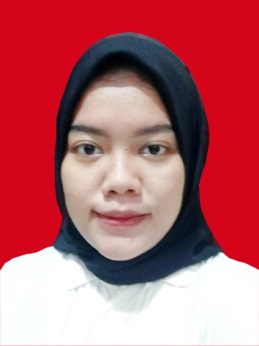 Identitas MahasiswaNama			: Afni MahfujahNpm			: 181434142Tempat/ Tanggal Lahir	: Cinta Damai, 21 Mei 2000Jenis Kelamin		: PerempuanAgama			: IslamStatus Perkawinan		: Belum MenikahPekerjaan			: -Anak ke			: I ( Satu)Alamat			: Jln. Aluminuium LK I, Kota Tebing TinggiPendidikanSD				: SD Negeri 014709 Air PutihSMP			: SMP Negeri 4 Tebing TinggiSMA			: SMA Negeri 3 Tebing TinggiPerguruan Tinggi		: Universitas Muslim Nusantara Al-Washliyah (UMN)Judul Skripsi		: Pengaruh Penggunaan Aplikasi Kahoot Dalam                                            Pembelajaran Tatap Muka Terbatas Terhadap Hasil                                            Belajar Matematika Siswa Kelas V Pada Materi Volume                                             Bangun Ruang Di Sdn 060925 Medan  Dosen Pembimbing	: Darah Fitrah Dwi, S.Pd., M.Pd Orang TuaNama Ayah		: Alm. MaruhumPekerjaan			: -Nama Ibu			: Nurilam Sibuea, S.PdPekerjaan			: Guru ( PNS )Alamat			: Kota Tebing TinggiMedan,   Agustus 2022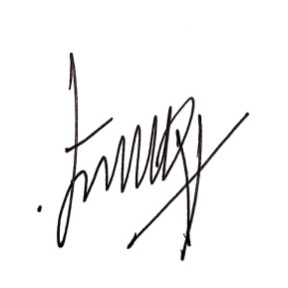 Afni Mahfujah